Diesem Bericht ist/sind      Beiblatt/Beiblätter beigefügt.Den/Die OG-Beauftragte(r) für die SpezialhundeausbildungZur Kenntnis genommen:Jahresbericht 2020 an den/die LG-Beauftragte(n)
für SpezialhundeausbildungDen/Die OG-Beauftragte für die SpezialhundeausbildungJahresbericht 20     
an den/die LG-Beauftragte(n)
für SpezialhundeausbildungVerteiler
 LG-Beauftrage(r)
 OG-Beauftrage(r)
 Akte der OG

bitte entsprechend ankreuzenOrtsgruppe:OG-Nummer.OG-Beauftrage(r) (Name, Vorname):Anschrift (Straße, PLZ und Ort):Telefon:E-Mail:Die/Der BeauftragteDie/Der BeauftragteDie/Der BeauftragteDie/Der BeauftragteDie/Der BeauftragteDie/Der BeauftragteDie/Der BeauftragteDie/Der BeauftragteDie/Der BeauftragteDie/Der BeauftragteDie/Der Beauftragte1.Nehmen Sie weitere Ämter in der Ortsgruppe wahr?Nehmen Sie weitere Ämter in der Ortsgruppe wahr?Nehmen Sie weitere Ämter in der Ortsgruppe wahr?Nehmen Sie weitere Ämter in der Ortsgruppe wahr?Nehmen Sie weitere Ämter in der Ortsgruppe wahr?Nehmen Sie weitere Ämter in der Ortsgruppe wahr?Ja    Nein Ja    Nein Ja    Nein Ja    Nein Wenn „Ja“, welche?Wenn „Ja“, welche?Wenn „Ja“, welche?Wenn „Ja“, welche?Wenn „Ja“, welche?Wenn „Ja“, welche?OG-Beauftragte(r) – Übungsleiterlizenz RHWOG-Beauftragte(r) – Übungsleiterlizenz RHWOG-Beauftragte(r) – Übungsleiterlizenz RHWOG-Beauftragte(r) – Übungsleiterlizenz RHWOG-Beauftragte(r) – Übungsleiterlizenz RHWOG-Beauftragte(r) – Übungsleiterlizenz RHWJa    Nein Ja    Nein Ja    Nein Ja    Nein Zur Situation in der OrtsgruppeZur Situation in der OrtsgruppeZur Situation in der OrtsgruppeZur Situation in der OrtsgruppeZur Situation in der OrtsgruppeZur Situation in der OrtsgruppeZur Situation in der OrtsgruppeZur Situation in der OrtsgruppeZur Situation in der OrtsgruppeZur Situation in der OrtsgruppeZur Situation in der Ortsgruppe2.Das Übungsgelände befindet sich in:Das Übungsgelände befindet sich in:Das Übungsgelände befindet sich in:Das Übungsgelände befindet sich in:Steht zusätzlich ein Flächen- und/oder Trümmergelände für das Training
und die Prüfung zu Verfügung?Steht zusätzlich ein Flächen- und/oder Trümmergelände für das Training
und die Prüfung zu Verfügung?Steht zusätzlich ein Flächen- und/oder Trümmergelände für das Training
und die Prüfung zu Verfügung?Steht zusätzlich ein Flächen- und/oder Trümmergelände für das Training
und die Prüfung zu Verfügung?Steht zusätzlich ein Flächen- und/oder Trümmergelände für das Training
und die Prüfung zu Verfügung?Steht zusätzlich ein Flächen- und/oder Trümmergelände für das Training
und die Prüfung zu Verfügung?Steht zusätzlich ein Flächen- und/oder Trümmergelände für das Training
und die Prüfung zu Verfügung?Steht zusätzlich ein Flächen- und/oder Trümmergelände für das Training
und die Prüfung zu Verfügung?Ja    Nein Ja    Nein 3.Wie viele Mitglieder der OG sind aktiv in der Spezialhundeausbildung?Wie viele Mitglieder der OG sind aktiv in der Spezialhundeausbildung?Wie viele Mitglieder der OG sind aktiv in der Spezialhundeausbildung?Wie viele Mitglieder der OG sind aktiv in der Spezialhundeausbildung?RH Fährte:RH Fährte:RH Fährte:RH Fährte:RH Fläche:RH Fläche:RH Fläche:RH Fläche:RH Trümmer:RH Trümmer:RH Trümmer:RH Trümmer:RH Mantrailing:RH Mantrailing:RH Mantrailing:RH Mantrailing:Spürhundesport:Spürhundesport:Spürhundesport:Spürhundesport:Besuchshundedienst:Besuchshundedienst:Besuchshundedienst:Besuchshundedienst:Therapiehunde:Therapiehunde:Therapiehunde:Therapiehunde:Assistenzhunde:Assistenzhunde:Assistenzhunde:Assistenzhunde:Sind davon Mitglieder aktiv als Diensthundeführer oder in Einsatzorganisationen?Sind davon Mitglieder aktiv als Diensthundeführer oder in Einsatzorganisationen?Sind davon Mitglieder aktiv als Diensthundeführer oder in Einsatzorganisationen?Sind davon Mitglieder aktiv als Diensthundeführer oder in Einsatzorganisationen?Sind davon Mitglieder aktiv als Diensthundeführer oder in Einsatzorganisationen?Sind davon Mitglieder aktiv als Diensthundeführer oder in Einsatzorganisationen?Sind davon Mitglieder aktiv als Diensthundeführer oder in Einsatzorganisationen?Sind davon Mitglieder aktiv als Diensthundeführer oder in Einsatzorganisationen?Sind davon Mitglieder aktiv als Diensthundeführer oder in Einsatzorganisationen?Ja    Nein Wenn „Ja“, in welcher Sparte?Wenn „Ja“, in welcher Sparte?Wenn „Ja“, in welcher Sparte?Fährte    Fläche    Trümmer    Mantrailing  Spürhundesport Fährte    Fläche    Trümmer    Mantrailing  Spürhundesport Fährte    Fläche    Trümmer    Mantrailing  Spürhundesport Fährte    Fläche    Trümmer    Mantrailing  Spürhundesport Fährte    Fläche    Trümmer    Mantrailing  Spürhundesport Fährte    Fläche    Trümmer    Mantrailing  Spürhundesport Fährte    Fläche    Trümmer    Mantrailing  Spürhundesport Diensthundeführer mit SpürhundenDiensthundeführer mit SpürhundenDiensthundeführer mit SpürhundenDiensthundeführer mit SpürhundenDiensthundeführer mit MantrailerDiensthundeführer mit MantrailerDiensthundeführer mit MantrailerDiensthundeführer mit MantrailerHundeführer in RettungshundeorganisationenHundeführer in RettungshundeorganisationenHundeführer in RettungshundeorganisationenHundeführer in Rettungshundeorganisationen4.Ausbildung/PrüfungenAusbildung/PrüfungenAusbildung/PrüfungenAusbildung/PrüfungenAusbildung/PrüfungenAusbildung/PrüfungenAusbildung/PrüfungenAusbildung/PrüfungenAusbildung/PrüfungenAusbildung/Prüfungena)abgelegte RH-Prüfungen im Berichtsjahr:abgelegte RH-Prüfungen im Berichtsjahr:abgelegte RH-Prüfungen im Berichtsjahr:abgelegte RH-Prüfungen im Berichtsjahr:abgelegte RH-Prüfungen im Berichtsjahr:abgelegte RH-Prüfungen im Berichtsjahr:abgelegte RH-Prüfungen im Berichtsjahr:abgelegte RH-Prüfungen im Berichtsjahr:abgelegte RH-Prüfungen im Berichtsjahr:abgelegte RH-Prüfungen im Berichtsjahr:RH 1 / RH-VRassen:Rassen:Rassen:RH 2 Stufe ARassen:Rassen:Rassen:RH 2 Stufe BRassen:Rassen:Rassen:SGP 1Rassen:Rassen:Rassen:SGP 2 Stufe ARassen:Rassen:Rassen:SGP 2 Stufe BRassen:Rassen:Rassen:b)Übungstage (welche Wochentage)Übungstage (welche Wochentage)Übungstage (welche Wochentage)Übungstage (welche Wochentage)c)Wie viele Hundeführer(innen) haben teilgenommen an:Wie viele Hundeführer(innen) haben teilgenommen an:Wie viele Hundeführer(innen) haben teilgenommen an:Wie viele Hundeführer(innen) haben teilgenommen an:Wie viele Hundeführer(innen) haben teilgenommen an:Wie viele Hundeführer(innen) haben teilgenommen an:Wie viele Hundeführer(innen) haben teilgenommen an:Wie viele Hundeführer(innen) haben teilgenommen an:Wie viele Hundeführer(innen) haben teilgenommen an:Wie viele Hundeführer(innen) haben teilgenommen an:ca) Ortsgruppenprüfungen:ca) Ortsgruppenprüfungen:ca) Ortsgruppenprüfungen:ca) Ortsgruppenprüfungen:cb) Landesmeisterschaft:cb) Landesmeisterschaft:cb) Landesmeisterschaft:cb) Landesmeisterschaft:Lehrgänge/PrüfungenLehrgänge/PrüfungenLehrgänge/PrüfungenLehrgänge/PrüfungenLehrgänge/PrüfungenLehrgänge/PrüfungenLehrgänge/PrüfungenLehrgänge/PrüfungenLehrgänge/PrüfungenLehrgänge/PrüfungenLehrgänge/Prüfungen5.LehrgängeLehrgängeLehrgängeLehrgängeLehrgängeLehrgängeLehrgängeFührt die LG Lehrgänge in der Spezialhundeausbildung durch?Führt die LG Lehrgänge in der Spezialhundeausbildung durch?Führt die LG Lehrgänge in der Spezialhundeausbildung durch?Führt die LG Lehrgänge in der Spezialhundeausbildung durch?Führt die LG Lehrgänge in der Spezialhundeausbildung durch?Führt die LG Lehrgänge in der Spezialhundeausbildung durch?Führt die LG Lehrgänge in der Spezialhundeausbildung durch?Ja    Nein Ja    Nein Ja    Nein Wurden, die von der LG angebotenen Lehrgänge besucht?Wurden, die von der LG angebotenen Lehrgänge besucht?Wurden, die von der LG angebotenen Lehrgänge besucht?Wurden, die von der LG angebotenen Lehrgänge besucht?Wurden, die von der LG angebotenen Lehrgänge besucht?Wurden, die von der LG angebotenen Lehrgänge besucht?Wurden, die von der LG angebotenen Lehrgänge besucht?Ja    Nein Ja    Nein Ja    Nein Wie beurteilen Sie diese Lehrgänge?Wie beurteilen Sie diese Lehrgänge?Wie beurteilen Sie diese Lehrgänge?Wie beurteilen Sie diese Lehrgänge?Wie beurteilen Sie diese Lehrgänge?Wie beurteilen Sie diese Lehrgänge?Wie beurteilen Sie diese Lehrgänge?Sehr gut   Geht so Sehr gut   Geht so Sehr gut   Geht so Was sollte, Ihrer Meinung nach, an den Lehrgängen verbessert werden?Was sollte, Ihrer Meinung nach, an den Lehrgängen verbessert werden?Was sollte, Ihrer Meinung nach, an den Lehrgängen verbessert werden?Was sollte, Ihrer Meinung nach, an den Lehrgängen verbessert werden?Was sollte, Ihrer Meinung nach, an den Lehrgängen verbessert werden?Was sollte, Ihrer Meinung nach, an den Lehrgängen verbessert werden?Was sollte, Ihrer Meinung nach, an den Lehrgängen verbessert werden?Was sollte, Ihrer Meinung nach, an den Lehrgängen verbessert werden?Was sollte, Ihrer Meinung nach, an den Lehrgängen verbessert werden?Was sollte, Ihrer Meinung nach, an den Lehrgängen verbessert werden?In welchen Sparten wünschen Sie mehr Lehrgänge?In welchen Sparten wünschen Sie mehr Lehrgänge?In welchen Sparten wünschen Sie mehr Lehrgänge?In welchen Sparten wünschen Sie mehr Lehrgänge?In welchen Sparten wünschen Sie mehr Lehrgänge?In welchen Sparten wünschen Sie mehr Lehrgänge?In welchen Sparten wünschen Sie mehr Lehrgänge?In welchen Sparten wünschen Sie mehr Lehrgänge?In welchen Sparten wünschen Sie mehr Lehrgänge?In welchen Sparten wünschen Sie mehr Lehrgänge?6.Ist für das kommende Jahr eine Prüfung für vorgesehen?Ist für das kommende Jahr eine Prüfung für vorgesehen?Ist für das kommende Jahr eine Prüfung für vorgesehen?Ist für das kommende Jahr eine Prüfung für vorgesehen?Ist für das kommende Jahr eine Prüfung für vorgesehen?Ist für das kommende Jahr eine Prüfung für vorgesehen?Ist für das kommende Jahr eine Prüfung für vorgesehen?Ja    Nein   Ja    Nein   Ja    Nein   Wenn „Ja“, für welche Prüfungsstufen?Wenn „Ja“, für welche Prüfungsstufen?Wenn „Ja“, für welche Prüfungsstufen?Wenn „Ja“, für welche Prüfungsstufen?Wenn „Ja“, für welche Prüfungsstufen?Wenn „Ja“, für welche Prüfungsstufen?Wenn „Ja“, für welche Prüfungsstufen? RH1    RH2    RH1    RH2    RH1    RH2   Wenn „Ja“, für welche Prüfungsstufen?Wenn „Ja“, für welche Prüfungsstufen?Wenn „Ja“, für welche Prüfungsstufen?Wenn „Ja“, für welche Prüfungsstufen?Wenn „Ja“, für welche Prüfungsstufen?Wenn „Ja“, für welche Prüfungsstufen?Wenn „Ja“, für welche Prüfungsstufen?SGP1    SGP2 SGP1    SGP2 SGP1    SGP2 Besteht das Interesse, 2021 eine IRO-Prüfung auszurichten?Besteht das Interesse, 2021 eine IRO-Prüfung auszurichten?Besteht das Interesse, 2021 eine IRO-Prüfung auszurichten?Besteht das Interesse, 2021 eine IRO-Prüfung auszurichten?Besteht das Interesse, 2021 eine IRO-Prüfung auszurichten?Besteht das Interesse, 2021 eine IRO-Prüfung auszurichten?Besteht das Interesse, 2021 eine IRO-Prüfung auszurichten?Ja    Nein   Ja    Nein   Ja    Nein   Sonstiges/StimmungsberichtSonstiges/StimmungsberichtSonstiges/StimmungsberichtSonstiges/StimmungsberichtSonstiges/StimmungsberichtSonstiges/StimmungsberichtSonstiges/StimmungsberichtSonstiges/StimmungsberichtSonstiges/StimmungsberichtSonstiges/StimmungsberichtSonstiges/Stimmungsbericht7.Wird die Unterstützung durch den/die LG-Beauftragte(n) gewünscht?Wird die Unterstützung durch den/die LG-Beauftragte(n) gewünscht?Wird die Unterstützung durch den/die LG-Beauftragte(n) gewünscht?Wird die Unterstützung durch den/die LG-Beauftragte(n) gewünscht?Wird die Unterstützung durch den/die LG-Beauftragte(n) gewünscht?Wird die Unterstützung durch den/die LG-Beauftragte(n) gewünscht?Wird die Unterstützung durch den/die LG-Beauftragte(n) gewünscht?Ja    Nein Ja    Nein Ja    Nein 8.Allgemeiner Stimmungsbericht zur neuen Prüfungsordnung im RettungshundesportAllgemeiner Stimmungsbericht zur neuen Prüfungsordnung im RettungshundesportAllgemeiner Stimmungsbericht zur neuen Prüfungsordnung im RettungshundesportAllgemeiner Stimmungsbericht zur neuen Prüfungsordnung im RettungshundesportAllgemeiner Stimmungsbericht zur neuen Prüfungsordnung im RettungshundesportAllgemeiner Stimmungsbericht zur neuen Prüfungsordnung im RettungshundesportAllgemeiner Stimmungsbericht zur neuen Prüfungsordnung im RettungshundesportAllgemeiner Stimmungsbericht zur neuen Prüfungsordnung im RettungshundesportAllgemeiner Stimmungsbericht zur neuen Prüfungsordnung im RettungshundesportAllgemeiner Stimmungsbericht zur neuen Prüfungsordnung im RettungshundesportAllgemeiner Stimmungsbericht zur neuen Prüfungsordnung im Rettungshundesport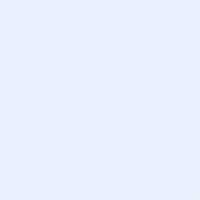 OrtDatumUnterschriftOrtDatumUnterschrift OG-Vorsitzende(r)Ortsgruppe:zu PunktBeiblatt-Nr.:OrtDatumUnterschrift